Приложение Программа проведения сессии секционных заседаний «Лаборатория компетенций.  Панорама педагогического опыта» в рамках практико-ориентированного семинара «Функциональная грамотность: вызовы и эффективные практики» в Серафимовичском муниципальном районе Волгоградской областиСекцияТематика выступленийТематика выступленийФормат Формат Спикер Регламент 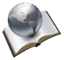 Районное методическое объединение учителей начальных классовОпыт реализации содержания и форм активизации межпредметных связей для формирования функциональной грамотности  в начальной школе с учетом подходов и требований ФООПОпыт реализации содержания и форм активизации межпредметных связей для формирования функциональной грамотности  в начальной школе с учетом подходов и требований ФООПОпыт реализации содержания и форм активизации межпредметных связей для формирования функциональной грамотности  в начальной школе с учетом подходов и требований ФООПОпыт реализации содержания и форм активизации межпредметных связей для формирования функциональной грамотности  в начальной школе с учетом подходов и требований ФООПОпыт реализации содержания и форм активизации межпредметных связей для формирования функциональной грамотности  в начальной школе с учетом подходов и требований ФООПОпыт реализации содержания и форм активизации межпредметных связей для формирования функциональной грамотности  в начальной школе с учетом подходов и требований ФООПРайонное методическое объединение учителей начальных классовМатематическая грамотность как основа формирования функциональной грамотности учащихся начальной школыМатематическая грамотность как основа формирования функциональной грамотности учащихся начальной школыМетодический портфельПахомова С.Н., учитель начальных классов МКОУ Пронинской СШПахомова С.Н., учитель начальных классов МКОУ Пронинской СШ10.30 – 10.50Районное методическое объединение учителей начальных классовСредства и приёмы развития читательской грамотностиСредства и приёмы развития читательской грамотностиПедагогическая мастерскаяКравцова Ю.А., учитель начальных классов МКОУ школы №1 г. СерафимовичКравцова Ю.А., учитель начальных классов МКОУ школы №1 г. Серафимович10.50 – 11.10Районное методическое объединение учителей начальных классовЦифровые инструменты для развития и диагностики функциональной грамотностиЦифровые инструменты для развития и диагностики функциональной грамотностиМастер-классКотельникова Н.В., учитель начальных классов МКОУ Зимняцкой СШКотельникова Н.В., учитель начальных классов МКОУ Зимняцкой СШ11.10 – 11.30Районное методическое объединение учителей начальных классовТренажер для школьников: функциональная грамотность (1-4 классы)Тренажер для школьников: функциональная грамотность (1-4 классы)Методическая копилка идейСтерлядникова Н.М., учитель начальных классов МКОУ Большовской СШСтерлядникова Н.М., учитель начальных классов МКОУ Большовской СШ11.30 – 11.45Районное методическое объединение учителей начальных классовСмысловое чтение как эффективный способ формирования функциональной грамотности учащихся  в рамках внеурочной деятельностиСмысловое чтение как эффективный способ формирования функциональной грамотности учащихся  в рамках внеурочной деятельностиМастер-классБуянова С.Н., учитель учитель начальных классов МКОУ Усть-Хопёрской СШБуянова С.Н., учитель учитель начальных классов МКОУ Усть-Хопёрской СШ11.45 – 12.00Районное методическое объединение учителей русского языка и литературыОпыт реализации содержания и форм активизации межпредметных связей для формирования функциональной грамотности  на уроках русского языка, родного русского языка и литературы с учетом подходов и требований ФООПОпыт реализации содержания и форм активизации межпредметных связей для формирования функциональной грамотности  на уроках русского языка, родного русского языка и литературы с учетом подходов и требований ФООПОпыт реализации содержания и форм активизации межпредметных связей для формирования функциональной грамотности  на уроках русского языка, родного русского языка и литературы с учетом подходов и требований ФООПОпыт реализации содержания и форм активизации межпредметных связей для формирования функциональной грамотности  на уроках русского языка, родного русского языка и литературы с учетом подходов и требований ФООПОпыт реализации содержания и форм активизации межпредметных связей для формирования функциональной грамотности  на уроках русского языка, родного русского языка и литературы с учетом подходов и требований ФООПОпыт реализации содержания и форм активизации межпредметных связей для формирования функциональной грамотности  на уроках русского языка, родного русского языка и литературы с учетом подходов и требований ФООПРайонное методическое объединение учителей русского языка и литературыПриёмы формирования читательской грамотностиПриёмы формирования читательской грамотностиМастер-классИващенко М.М., учитель русского языка и литературы МКОУ школы №1 г. СерафимовичИващенко М.М., учитель русского языка и литературы МКОУ школы №1 г. Серафимович10.30 – 10.55Районное методическое объединение учителей русского языка и литературыИнтеграция русского языка и литературы в процессе формирования функциональной грамотности учащихся на уроках развития речиИнтеграция русского языка и литературы в процессе формирования функциональной грамотности учащихся на уроках развития речиМастер-классФилиппова О.Е., учитель русского языка и литературы МКОУ Большовской СШФилиппова О.Е., учитель русского языка и литературы МКОУ Большовской СШ11.00 – 11.20Районное методическое объединение учителей русского языка и литературыЭффективные приёмы формирования навыков смыслового чтения при работе с  текстами различной стилистической направленности  на уроках родного русского языкаЭффективные приёмы формирования навыков смыслового чтения при работе с  текстами различной стилистической направленности  на уроках родного русского языкаМастер-классПетрова Е.С.,учитель русского языка и литературы МКОУ школы №1 г. СерафимовичПетрова Е.С.,учитель русского языка и литературы МКОУ школы №1 г. Серафимович11.20 – 11.40Районное методическое объединение учителей иностранного языкаСтруктурные  и содержательные изменения методологических и методических подходов формирования функциональной грамотности и межпредметного обучения на уроках иностранных языков с учетом подходов и требований ФООПСтруктурные  и содержательные изменения методологических и методических подходов формирования функциональной грамотности и межпредметного обучения на уроках иностранных языков с учетом подходов и требований ФООПСтруктурные  и содержательные изменения методологических и методических подходов формирования функциональной грамотности и межпредметного обучения на уроках иностранных языков с учетом подходов и требований ФООПСтруктурные  и содержательные изменения методологических и методических подходов формирования функциональной грамотности и межпредметного обучения на уроках иностранных языков с учетом подходов и требований ФООПСтруктурные  и содержательные изменения методологических и методических подходов формирования функциональной грамотности и межпредметного обучения на уроках иностранных языков с учетом подходов и требований ФООПСтруктурные  и содержательные изменения методологических и методических подходов формирования функциональной грамотности и межпредметного обучения на уроках иностранных языков с учетом подходов и требований ФООПРайонное методическое объединение учителей иностранного языкаДраматизация как средство формирования грамотности по немецкому языку во внеурочной деятельностиДраматизация как средство формирования грамотности по немецкому языку во внеурочной деятельностиМастер-классФранкова Л.В.,учитель немецкого языка МКОУ Большовской СШФранкова Л.В.,учитель немецкого языка МКОУ Большовской СШ10.30 – 10.45Районное методическое объединение учителей иностранного языкаЭффективные формы работы на уроках немецкого языкаЭффективные формы работы на уроках немецкого языкаМастер-классКузьмина В.В. учитель немецкого языка МКОУ Крутовской ОШКузьмина В.В. учитель немецкого языка МКОУ Крутовской ОШ10.45 – 11.00Районное методическое объединение учителей иностранного языкаРеализация межпредметных связей в процессе обучения английскому языку на основе УМК « Английский в фокусе»  Реализация межпредметных связей в процессе обучения английскому языку на основе УМК « Английский в фокусе»  Мастер-классИванова А.И., учитель английского языка МКОУ школы №1 г. СерафимовичИванова А.И., учитель английского языка МКОУ школы №1 г. Серафимович11.00 – 11.15Районное методическое объединение учителей иностранного языкаПриемы формирования функциональной грамотности на уроках иностранного языка в свете новых концепцийПриемы формирования функциональной грамотности на уроках иностранного языка в свете новых концепцийКалейдоскоп педагогических идей Пастушкова С.Г., учитель английского языка МКОУ Бобровской -2 СШ  Пастушкова С.Г., учитель английского языка МКОУ Бобровской -2 СШ 11.15 – 11.30Районное методическое объединение учителей иностранного языкаРазвитие профессиональной компетентности педагога как условие обеспечения качества образования через способы становления функциональной грамотности Развитие профессиональной компетентности педагога как условие обеспечения качества образования через способы становления функциональной грамотности Мастер-классПопова Л.Г., учитель английского языка МКОУ Клетско-Почтовской СШПопова Л.Г., учитель английского языка МКОУ Клетско-Почтовской СШ11.30 – 11.45Районное методическое объединение учителей иностранного языкаРеализация межпредметных связей как перспективный системный драйвер иноязычного образования в линии УМК «Звёздный английский»Реализация межпредметных связей как перспективный системный драйвер иноязычного образования в линии УМК «Звёздный английский»Мастер-классАлександренкова С.М., учитель английского языка  МКОУ школы №1 г. СерафимовичАлександренкова С.М., учитель английского языка  МКОУ школы №1 г. Серафимович11.45 – 12.00Районное методическое объединение учителей истории и обществозна-нияТехнологии и инструменты формирования функциональной грамотности через актуализацию межпредметных связей на уроках истории и обществознания с учетом подходов и требований ФООПТехнологии и инструменты формирования функциональной грамотности через актуализацию межпредметных связей на уроках истории и обществознания с учетом подходов и требований ФООПТехнологии и инструменты формирования функциональной грамотности через актуализацию межпредметных связей на уроках истории и обществознания с учетом подходов и требований ФООПТехнологии и инструменты формирования функциональной грамотности через актуализацию межпредметных связей на уроках истории и обществознания с учетом подходов и требований ФООПТехнологии и инструменты формирования функциональной грамотности через актуализацию межпредметных связей на уроках истории и обществознания с учетом подходов и требований ФООПТехнологии и инструменты формирования функциональной грамотности через актуализацию межпредметных связей на уроках истории и обществознания с учетом подходов и требований ФООПРайонное методическое объединение учителей истории и обществозна-нияФормирование математической грамотности через актуализацию межпредметных связей с математикой на уроках историиФормирование математической грамотности через актуализацию межпредметных связей с математикой на уроках историиМастер-классКузьмичев В.Ф.,учитель истории и обществознания МКОУ Трясиновской СШ Кузьмичев В.Ф.,учитель истории и обществознания МКОУ Трясиновской СШ 10.30 – 10.55Районное методическое объединение учителей истории и обществозна-нияФормирование финансовой грамотности через актуализацию межпредметных связей с математикой на уроках обществознанияФормирование финансовой грамотности через актуализацию межпредметных связей с математикой на уроках обществознанияМастер-классГурова Д.О., учитель истории и обществознания МКОУ школы №1 г. СерафимовичГурова Д.О., учитель истории и обществознания МКОУ школы №1 г. Серафимович11.00 –11.20Районное методическое объединение учителей истории и обществозна-нияФормирование математической грамотности через актуализацию межпредметных связей с литературой на уроках историиМастер-классМастер-классГрибенникова В.А.,учитель истории и обществознания МКОУ Среднецарицынской СШГрибенникова В.А.,учитель истории и обществознания МКОУ Среднецарицынской СШ11.25 –11.45Районное методическое объединение учителей математики, физики, информатики  и ИКТМежпредметная интеграция как средство формирования функциональной грамотности на уроках математики, физики и информатики с учетом подходов и требований ФООПМежпредметная интеграция как средство формирования функциональной грамотности на уроках математики, физики и информатики с учетом подходов и требований ФООПМежпредметная интеграция как средство формирования функциональной грамотности на уроках математики, физики и информатики с учетом подходов и требований ФООПМежпредметная интеграция как средство формирования функциональной грамотности на уроках математики, физики и информатики с учетом подходов и требований ФООПМежпредметная интеграция как средство формирования функциональной грамотности на уроках математики, физики и информатики с учетом подходов и требований ФООПМежпредметная интеграция как средство формирования функциональной грамотности на уроках математики, физики и информатики с учетом подходов и требований ФООПРайонное методическое объединение учителей математики, физики, информатики  и ИКТИспользование приемов и методов ТРИЗ-технологии на уроках математики как аспект формирования функциональной грамотности в условиях реализации ФГОСИспользование приемов и методов ТРИЗ-технологии на уроках математики как аспект формирования функциональной грамотности в условиях реализации ФГОСМастер-классУрасова Н.Н., учитель математики МКОУ Крутовской ОШУрасова Н.Н., учитель математики МКОУ Крутовской ОШ10.30 –10.55Районное методическое объединение учителей математики, физики, информатики  и ИКТРазвитие функциональной грамотности на уроках физики как необходимый результат обученияРазвитие функциональной грамотности на уроках физики как необходимый результат обученияМастер-классМытарева Л.В., учитель математики и физики МКОУ Трясиновской СШМытарева Л.В., учитель математики и физики МКОУ Трясиновской СШ10.55 –11.15Районное методическое объединение учителей математики, физики, информатики  и ИКТФормирование функциональной грамотности на уроках информатики Формирование функциональной грамотности на уроках информатики Педагогическая мастерскаяПетечел Е.И., учитель информатики МКОУ Среднецарицынской СШПетечел Е.И., учитель информатики МКОУ Среднецарицынской СШ11.15 –11.30Районное методическое объединение учителей математики, физики, информатики  и ИКТОрганизация внеурочной деятельности обучающихся по формированию функциональной грамотностиОрганизация внеурочной деятельности обучающихся по формированию функциональной грамотностиПроектная мастерскаяКороткова Е.А., учитель математики МКОУ Среднецарицынской СШКороткова Е.А., учитель математики МКОУ Среднецарицынской СШ11.30 –11.45Районное методическое объединение учителей математики, физики, информатики  и ИКТВозможности формирования функциональной грамотности: банк заданий, копилка идей. Использование образовательных платформ	Возможности формирования функциональной грамотности: банк заданий, копилка идей. Использование образовательных платформ	Педагогическая мастерскаяПристанская И.В., учитель математики МКОУ Пронинской СШПристанская И.В., учитель математики МКОУ Пронинской СШ11.45 –12.00Районное методическое объединение учителей химии, биологии и географииИспользование современных технологий и методов обучения, направленных на формирование системы ключевых компетенций, логического, критического и конструктивного мышления, применение полученных знаний в учебной и практической деятельности на уроках географии, биологии, химии с учетом подходов и требований ФООПИспользование современных технологий и методов обучения, направленных на формирование системы ключевых компетенций, логического, критического и конструктивного мышления, применение полученных знаний в учебной и практической деятельности на уроках географии, биологии, химии с учетом подходов и требований ФООПИспользование современных технологий и методов обучения, направленных на формирование системы ключевых компетенций, логического, критического и конструктивного мышления, применение полученных знаний в учебной и практической деятельности на уроках географии, биологии, химии с учетом подходов и требований ФООПИспользование современных технологий и методов обучения, направленных на формирование системы ключевых компетенций, логического, критического и конструктивного мышления, применение полученных знаний в учебной и практической деятельности на уроках географии, биологии, химии с учетом подходов и требований ФООПИспользование современных технологий и методов обучения, направленных на формирование системы ключевых компетенций, логического, критического и конструктивного мышления, применение полученных знаний в учебной и практической деятельности на уроках географии, биологии, химии с учетом подходов и требований ФООПИспользование современных технологий и методов обучения, направленных на формирование системы ключевых компетенций, логического, критического и конструктивного мышления, применение полученных знаний в учебной и практической деятельности на уроках географии, биологии, химии с учетом подходов и требований ФООПРайонное методическое объединение учителей химии, биологии и географииРазвитие функциональной грамотности в рамках урочной деятельности. Из опыта работы педагогов по созданию «Единства окружающего мира»	Развитие функциональной грамотности в рамках урочной деятельности. Из опыта работы педагогов по созданию «Единства окружающего мира»	Педагогическая мастерскаяТимашова С.А., учитель  МКОУ Пронинская СШКрупнова Т.В., учитель географии и биологии МКОУ школы № 1 г. СерафимовичаТимашова С.А., учитель  МКОУ Пронинская СШКрупнова Т.В., учитель географии и биологии МКОУ школы № 1 г. Серафимовича10.30 –10.50Районное методическое объединение учителей химии, биологии и географииРазработка и применение заданий ФГ естественнонаучной направленности	Разработка и применение заданий ФГ естественнонаучной направленности	Мастер-классУсачева Ж.А., учитель химии МКОУ школы № 2 г. СерафимовичЛесникова О.П., учитель гографии и биологии МКОУ школы № 1 г. СерафимовичаУсачева Ж.А., учитель химии МКОУ школы № 2 г. СерафимовичЛесникова О.П., учитель гографии и биологии МКОУ школы № 1 г. Серафимовича10.50 –11.0511.05 –11.25Районное методическое объединение учителей химии, биологии и географииИспользование заданий функциональной грамотности на разных этапах урока (целеполагания, проверки домашнего задания, закрепления). Из опыта работы педагогов на примере конкретного этапа урока	Использование заданий функциональной грамотности на разных этапах урока (целеполагания, проверки домашнего задания, закрепления). Из опыта работы педагогов на примере конкретного этапа урока	Педагогическая мастерскаяБритикова Д.С., учитель  МКОУ Крутовской ОШБритикова Д.С., учитель  МКОУ Крутовской ОШ11.25 –11.45Районное методическое объединение учителей химии, биологии и географииФункциональная грамотность как метапредметный образовательный результат. Из опыта работы педагогов по использованию метапредметных диагностик и заданий	Функциональная грамотность как метапредметный образовательный результат. Из опыта работы педагогов по использованию метапредметных диагностик и заданий	Методический портфельФролова Н.В. учитель МКОУ Горбатовской СШФролова Н.В. учитель МКОУ Горбатовской СШ11.45 –12.00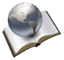 Районное методическое объединение учителей технологии и искусствФормирование функциональной грамотности через применение инновационных педагогических технологий и активных форм работы на уроках искусства и технологии с учетом подходов и требований ФООПФормирование функциональной грамотности через применение инновационных педагогических технологий и активных форм работы на уроках искусства и технологии с учетом подходов и требований ФООПФормирование функциональной грамотности через применение инновационных педагогических технологий и активных форм работы на уроках искусства и технологии с учетом подходов и требований ФООПФормирование функциональной грамотности через применение инновационных педагогических технологий и активных форм работы на уроках искусства и технологии с учетом подходов и требований ФООПФормирование функциональной грамотности через применение инновационных педагогических технологий и активных форм работы на уроках искусства и технологии с учетом подходов и требований ФООПФормирование функциональной грамотности через применение инновационных педагогических технологий и активных форм работы на уроках искусства и технологии с учетом подходов и требований ФООПРайонное методическое объединение учителей технологии и искусствСовременный урок – как инструмент формирования функциональной грамотности обучающихся  на уроках музыкиСовременный урок – как инструмент формирования функциональной грамотности обучающихся  на уроках музыкиУстный журналАкимова Н.А., учитель музыки МКОУ Зимняцкой СШАкимова Н.А., учитель музыки МКОУ Зимняцкой СШ10.30 –10.45Районное методическое объединение учителей технологии и искусствПроектная деятельность как эффективная технология формирования функциональной грамотности  Проектная деятельность как эффективная технология формирования функциональной грамотности  Калейдоскоп педагогических идейШубин С.С., учитель технологии МКОУ  Зимняцкой СШСкачкова В.В.учитель МКОУ Клетско-Почтовской СШШубин С.С., учитель технологии МКОУ  Зимняцкой СШСкачкова В.В.учитель МКОУ Клетско-Почтовской СШ10.45 –11.00Районное методическое объединение учителей технологии и искусствПриемы формирования функциональной грамотности на уроках искусств и технологииПриемы формирования функциональной грамотности на уроках искусств и технологииПедагогическая мастерскаяПопова Е.А.,учитель МКОУ Большовской СШПопова Е.А.,учитель МКОУ Большовской СШ11.00 –11.10Районное методическое объединение учителей технологии и искусствСпособы диагностики и контроля по формированию функциональной грамотности на уроках  искусств и технологииСпособы диагностики и контроля по формированию функциональной грамотности на уроках  искусств и технологииМетодическая копилкаТкачева Н.А.; учитель технологии МКОУ Большовской СШ Ульянов А.Нучитель технологии МКОУ Горбатовской СШТкачева Н.А.; учитель технологии МКОУ Большовской СШ Ульянов А.Нучитель технологии МКОУ Горбатовской СШ11.10 –11.20Районное методическое объединение учителей технологии и искусствАктивизация межпредметных связей для формирования функциональной грамотности с учетом подхода и требований ФООПАктивизация межпредметных связей для формирования функциональной грамотности с учетом подхода и требований ФООППедагогическая мастерскаяБатырев А.И.,учитель технологии МКОУ Трясиновской СШГаврилова Д.С.учитель МКОУ Песчановской СШБатырев А.И.,учитель технологии МКОУ Трясиновской СШГаврилова Д.С.учитель МКОУ Песчановской СШ11.20 –11.35Районное методическое объединение учителей технологии и искусствМоделирование урока для формирования функциональной грамотности с применением инновационных методов обучения и активизации межпредметных связей.Моделирование урока для формирования функциональной грамотности с применением инновационных методов обучения и активизации межпредметных связей.Коллективный мастер-классУчастники семинараУчастники семинара11.35 –12.00Районное методическое объединение учителей физической культуры и ОБЖМодель организации системы формирования функциональной грамотности на основе активизации межпредметных связей на уроках физической культуры и ОБЖ с учетом подходов и требований ФООПМодель организации системы формирования функциональной грамотности на основе активизации межпредметных связей на уроках физической культуры и ОБЖ с учетом подходов и требований ФООПМодель организации системы формирования функциональной грамотности на основе активизации межпредметных связей на уроках физической культуры и ОБЖ с учетом подходов и требований ФООПМодель организации системы формирования функциональной грамотности на основе активизации межпредметных связей на уроках физической культуры и ОБЖ с учетом подходов и требований ФООПМодель организации системы формирования функциональной грамотности на основе активизации межпредметных связей на уроках физической культуры и ОБЖ с учетом подходов и требований ФООПМодель организации системы формирования функциональной грамотности на основе активизации межпредметных связей на уроках физической культуры и ОБЖ с учетом подходов и требований ФООПРайонное методическое объединение учителей физической культуры и ОБЖСистема приёмов формирования функциональной грамотности на уроках основ безопасности жизнедеятельностиСистема приёмов формирования функциональной грамотности на уроках основ безопасности жизнедеятельностиКалейдоскоп педагогических идейНазаров А.Я, преподаватель ОБЖ МКОУ Клетско-Почтовской СШНазаров А.Я, преподаватель ОБЖ МКОУ Клетско-Почтовской СШ10.30 –10.50Районное методическое объединение учителей физической культуры и ОБЖОпыт формирования функциональной грамотности в системе дополнительного образования Опыт формирования функциональной грамотности в системе дополнительного образования Педагогическая мастерскаяКравченко Е.Б., учитель физической культуры МКОУ Зимняцкой СШКравченко Е.Б., учитель физической культуры МКОУ Зимняцкой СШ10.50 –11.10Районное методическое объединение учителей физической культуры и ОБЖСовременный урок физической культуры – как инструмент формирования функциональной грамотности обучающихся  Современный урок физической культуры – как инструмент формирования функциональной грамотности обучающихся  Методическая копилкаКузнецова Я.С., учитель физической культуры МКОУ Клетско-Почтовской СШКузнецова Я.С., учитель физической культуры МКОУ Клетско-Почтовской СШ11.10 –11.30